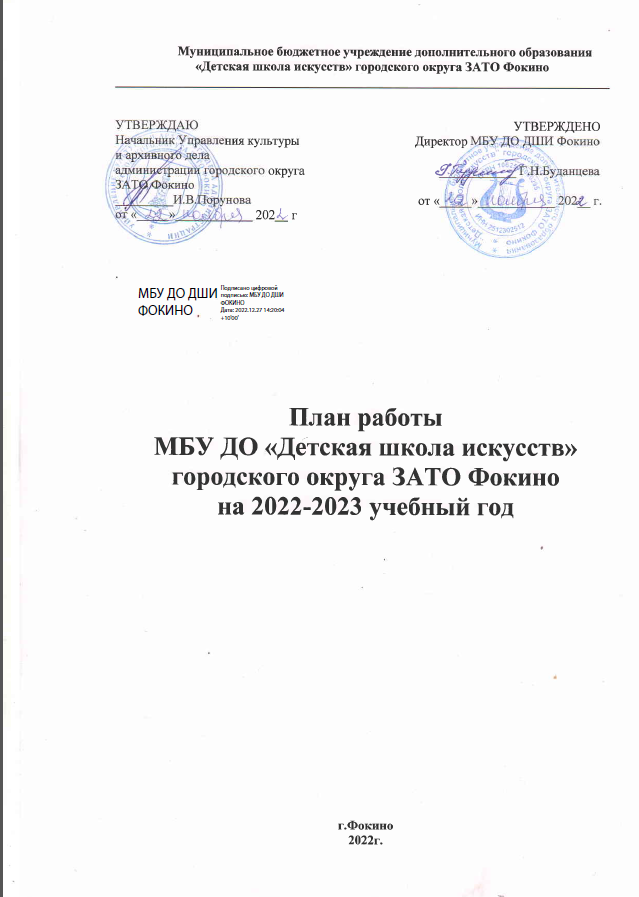 Муниципальное бюджетное учреждение дополнительного образования             «Детская школа искусств» городского округа ЗАТО Фокино_____________________________________________________________________________УТВЕРЖДАЮ                                                                                                  УТВЕРЖДЕНОНачальник Управления культуры                                    Директор МБУ ДО ДШИ Фокино     и архивного дела                                                                 администрации городского округа                                          ____________ Г.Н.БуданцеваЗАТО Фокино                                                                                                                                                                          _________И.В.Порунова                                                    от «_____»____________ 202__ г.                                                                                                                                                                                                                              от «_____»____________ 202__ г                                             .                                       План работыМБУ ДО «Детская школа искусств» городского округа ЗАТО Фокинона 2022-2023 учебный годг.Фокино2022г.Содержание:1. Основания планирования деятельности.1.1.  Цель, задачи деятельности ДШИ;2. Мероприятия по основной деятельности.2.1 Учебно-методическая деятельность:Организационная работа;Учебная работа;Методическая работа преподавателей2.2  Повышение квалификации ; 2.3 План аттестации педагогов  ДШИ;2.4 Культурно-просветительская и воспитательная работа;2.5. Общие положенияПлан культурно-просветительской деятельности ДШИРабота с родителями2.6 Организация исполнительской  и конкурсной деятельности учащихся и педагогов;Участие в концертах, конкурсах, олимпиадах, выставках;Педагогические советы;1. Основания планирования деятельности ДШИИсходя из анализа работы МБОУ ДОД «Детская школа искусств» городского округа ЗАТО город Фокино за 2021-2022 учебный год, а также необходимости проведения работы по дальнейшему совершенствованию в деятельности образовательных учреждений дополнительного образования детей, в качестве основных проблем, требующих решения, администрация школы   выделяет  следующее:1.1 Цель, задачи деятельности ДШИ:	раскрытие индивидуальных способностей детей разного уровня одарённости через индивидуализированный подход, осуществляемый через возможность широкого выбора образовательных программ и педагогическое мастерство преподавателей;использование вариативно-программного подхода в своей деятельности, предполагающего наличие пакета разнообразных программ, с ориентацией на различные возрастные и социальные группы, интересы и потребности  преподавателей, обучающихся и их родителей;формирование средствами воздействия музыкой и другими видами искусства таких качеств личности, как интеллигентность, способность к творчеству, эмоциональная восприимчивость, стремление к познанию культуры;формирование эстетического вкуса и критерии оценки вкуса произведений искусств;воспитания активных любителей музыки, пения, художественного творчества, пропагандистов искусства в кругу своего общения;подготовка перспективных учащихся к продолжению обучения в  образовательных учреждениях культуры и искусства1.2.Образовательные и воспитательные задачи:создание благоприятных условий для разностороннего развития личности, в том числе путем удовлетворения потребностей обучающихся в самообразовании и получения дополнительного образования;формирование общей культуры личности обучающихся на основе усвоения обязательного минимума содержания образовательных программ, их адаптации к жизни в обществе;создания основы для сознательного выбора и последующего освоения образовательных программ в сфере искусства и культуры;воспитания гражданственности и любви к Родине;расширение эмоционально-чувственного восприятия и развитие образного мышления;создание школой максимально благоприятных условий для всестороннего развития личности, всемерного раскрытия ее способностей, создание фундамента подготовки к занятиям художественным творчеством, а для наиболее одаренных учащихся к выбору будущей профессии в области искусства и культуры;развить у обучающихся исполнительские навыки (умение свободно читать с листа и исполнять музыкальные произведения различной стилистической ориентации (классические, джазовые, эстрадные), иметь достаточно большой репертуар для  досуговых мероприятий и постоянно самостоятельно его расширять;развить навыки самостоятельной творческой деятельности (подбирать по слуху понравившуюся мелодию с аккомпанементом; аккомпанировать поющему,  и петь под собственный аккомпанемент; формирование навыков пения под фонограмму (минус), умение работать с микрофоном;расширить интеллектуальные знания и эрудицию обучающихся, а также научить их пропагандировать различные виды искусства (умение рассказывать своим друзьям о музыке и композиторах, художниках театральных оперных и балетных постановках, умение поддержать беседу на  темы о различных видах искусства);способствовать активному   участию обучающихся в конкурсах, концертах, выставках и  творческих  мероприятиях;в соответствии современным требованиям  реализовывать в учебном процессе предпрофесиональные образовательные программы, а также разрабатывать и внедрять дополнительные общеразвивающие программы.      Цель  детской школы искусств  – с помощью всех возможных форм творческого образования,  сформировать позитивные изменения уровня культурного образования  детей и подростков. Выявление одаренных детей  и  качественная подготовка их для продолжения обучения в средних профессиональных и высших профессиональных учебных заведениях.
       Школы искусств должны стать не только центрами предпрофессиональной  подготовки по традиционным специальностям в сфере искусства, но и  в немалой степени способствовать распространению культурной толерантности,  формировать мультикультурное мировоззрение у детей и подростков через всестороннее изучение  искусств. Таким образом, система ДШИ всей своей деятельностью должна быть нацелена на подготовку людей с активным творческим потенциалом, готовых к созданию интеллектуальной творческой среды, способной обеспечить ее высокую конкурентоспособность.         Для  организации успешного образовательного процесса и с целью дальнейшей реализации  программы развития школы, в качестве основных задач на 2022-2023 учебный год  МБУ ДО «Детская школа искусств» городского округа ЗАТО город Фокино, выдвигает следующие:Продолжать приводить в соответствие с новым законодательством нормативно-правовую базу школы.  Развивать на базе МБУ ДО ДШИ г.Фокино эстетический центр «Радуга талантов» для привлечения в ДШИ большего количества детей и взрослых и создание школой максимально благоприятных условий для всестороннего развития личности, всемерного раскрытия ее способностей, создание фундамента подготовки к занятиям художественным творчествомПродолжать работу по разработке контрольно-измерительные методических материалов (фонд оценочных средств) для совершенствования критериев оценивания знаний и умений учащихся.Продолжить работу по дальнейшему развитию  материально-технического обеспечения образовательного процесса школы.Обеспечить качественный рост квалификации преподавательского состава школы, освоение новых методик, информационно-коммуникационных технологий.        Основной целью работы МБУ ДО  «Детская школа искусств» городского округа ЗАТО город Фокино  на 2022-2023 учебный год является: -создание оптимальных организационно-педагогических условий, способствующих обеспечению доступного и высококачественного образования;-реализации творческого потенциала, социальной активности учащихся, разностороннего развития личности ребенка; -самореализации всех участников образовательного процесса. дальнейшая  реализация дополнительных  предпрофессиональных образовательных программ;-на базе эстетического центра «Радуга талантов» продолжать внедрение и реализацию дополнительных общеразвивающих программ.2. Мероприятия по основной деятельности.      Основным предметом деятельности школы является реализация дополнительных предпрофессиональных программ образования детей в сфере музыкального, изобразительного, и хореографического   искусства. 2.1 Учебно-методическая деятельность.Цель методической работы.Оказание действенной помощи  преподавателям в улучшении организации обучения и воспитания  обучающихся, обобщении и внедрении передового педагогического опыта, повышения теоретического уровня и педагогической  квалификации преподавателей и руководства школы.Задачи методической работы.-  корректировка и  совершенствование учебных планов и программ;-  отработка и обновление содержания учебных предметов;- создание календарно-тематических планов по реализуемым программам;-  совершенствование методики, повышение эффективности проведения всех видов учебных занятий;-   совершенствование существующих и внедрение новых форм, методов и средств обучения и воспитания, внедрение в учебный процесс передового педагогического опыта, новых информационных технологий.Содержание методической работы. При планировании методической работы школы используются  те формы, которые реально позволяли бы решать проблемы и задачи, стоящие перед школой:Тематические педсоветы;Открытые уроки, их анализ;Взаимопосещение и анализ уроков;Чтение методических работ и докладов;Распространение передового педагогического опыта и новых технологий среди  школ искусств  зонально-методического объединения;Посещение мастер-классов  ведущих специалистов  зонального методического объединения, а также Краевых и Региональных курсов повышения квалификации преподавателей.Участие в педагогических семинарах на базе СУЗов и ВУЗов  Приморского края.Участие в педагогических онлайн-семинарах, вебинарах, онлайн курсы повышения квалификации;Аттестация преподавателей.2.1 Учебно-методическая деятельность2.2 Курсы повышение квалификации2.3.Аттестация преподавателей ДШИ2.5.Культурно-просветительская и воспитательная работа2.5.1 Общие положенияВоспитательная роль концертной деятельности внутри школы,проведение классных часов на различные темы (жизненно и социально важных на данном этапе), непосредственное общение с родителями и детьми в совместных мероприятиях -   имеет огромное значение. Такая форма работы дает учащимся стимул для дальнейшего роста, придает уверенность, а  привлечение  всех  педагогов в процесс подготовки и организации мероприятий  -  стимулирует  творческую активность педагога, побуждая всех к поиску новых  форм  обучения и общения.             Воспитательная работа предусматривает  непосредственное вовлечение родителей в сотрудничество  для  укрепления взаимопонимания через совместные  концерты, беседы и лекции.   Такая форма работы  дает возможность приобретения  знаний и творческого опыта в неформальной обстановке. Создает условия для формирования психологического  комфорта у ребенка, преодоление напряжения,  создание ситуации совместного  (ребенок -  родитель -  учитель)  успеха,  а  так же  формы сотрудничества с родителями носят непринужденный характер.2.5.2.КУЛЬТУРНО - ПРОСВЕТИТЕЛЬСКАЯ РАБОТА2.5.3. Работа с родителями2.6 Организация исполнительской и конкурсной деятельности учащихся и педагогов2.6.1 Участие в  конкурсах, олимпиадах, выставках.    Основной целью исполнительской и конкурсной  деятельности является создание условий для приобщения людей к культуре, для развития музыкального творчества и исполнительского мастерства исполнителей, выявлению новых талантливых детей, улучшению пропаганды и широкой популяризации музыкального искусства, обмен опытом и расширение кругозора.КОНКУРСЫ НА 2022 – 2023 УЧЕБНЫЙ ГОД. Музыкальное отделение:Художественное отделение:Хореографическое отделение:2.7. Педагогические советы№ п/п№ п/п№ п/пМероприятия Сроки Сроки Сроки Сроки ОтветственныеОтветственныеОтветственныеОтветственныеАнализ, корректировка и утверждение учебных планов и программ.до 01.09.22г.до 01.09.22г.до 01.09.22г.до 01.09.22г.Директор ДШИ. Зам директора по УВР Педагогический состав школыДиректор ДШИ. Зам директора по УВР Педагогический состав школыДиректор ДШИ. Зам директора по УВР Педагогический состав школыДиректор ДШИ. Зам директора по УВР Педагогический состав школыУтверждение нагрузки преподавателей, тарификация.до 16.09.22г.до 16.09.22г.до 16.09.22г.до 16.09.22г.Директор ДШИЗам.директора по УВРДиректор ДШИЗам.директора по УВРДиректор ДШИЗам.директора по УВРДиректор ДШИЗам.директора по УВРСдача учебной документации:-списки групп по теоретическим дисциплинам, - списки  по  классам, -общие сведения об учащихся (личное дело)-индивидуальные планы - календарно-тематические планыдо 23.09.22 г.до 23.09.22 г.до 23.09.22 г.до 23.09.22 г.Зам.директора по УВРЗам.директора по УВРЗам.директора по УВРЗам.директора по УВРУтверждение расписаний, групповых занятий на I и II полугодие.до 16.09.22г.  до 13.01.23г.до 16.09.22г.  до 13.01.23г.до 16.09.22г.  до 13.01.23г.до 16.09.22г.  до 13.01.23г.Зам.директора по УВРЗам.директора по УВРЗам.директора по УВРЗам.директора по УВРУтверждение индивидуальных планов на I , II полугодие.до 23.09.22г.           до 30.01.22г.до 23.09.22г.           до 30.01.22г.до 23.09.22г.           до 30.01.22г.до 23.09.22г.           до 30.01.22г.Зам.директора по УВРЗам.директора по УВРЗам.директора по УВРЗам.директора по УВРУтверждение расписаний индивидуальных занятий.до 16.09.22г.        до 20.01.23гдо 16.09.22г.        до 20.01.23гдо 16.09.22г.        до 20.01.23гдо 16.09.22г.        до 20.01.23гЗам.директора по УВРЗам.директора по УВРЗам.директора по УВРЗам.директора по УВРИнструктаж молодых специалистов и вновь принятых на работу преподавателей о ведении школьной документации.до 15.09.22г.до 15.09.22г.до 15.09.22г.до 15.09.22г.Директор ДШИ,Зам.директора по УВРДиректор ДШИ,Зам.директора по УВРДиректор ДШИ,Зам.директора по УВРДиректор ДШИ,Зам.директора по УВРУтверждение экзаменационных программ выпускников. до 24.02.23г.до 24.02.23г.до 24.02.23г.до 24.02.23г.Директор ДШИ,Зам.директора по УВРДиректор ДШИ,Зам.директора по УВРДиректор ДШИ,Зам.директора по УВРДиректор ДШИ,Зам.директора по УВРПроверка классных журналов.1 раз в  месяцДо 25 числа1 раз в  месяцДо 25 числа1 раз в  месяцДо 25 числа1 раз в  месяцДо 25 числаЗам.директора по УВРЗам.директора по УВРЗам.директора по УВРЗам.директора по УВРСдача табеля учета посещаемости  учащихсяДо 25 числа         ежемесячноДо 25 числа         ежемесячноДо 25 числа         ежемесячноДо 25 числа         ежемесячноЗам.директора по УВРЗам.директора по УВРЗам.директора по УВРЗам.директора по УВРВыставление оценок в общешкольную ведомость.в конце каждойчетвертив конце каждойчетвертив конце каждойчетвертив конце каждойчетвертиЗам.директора по УВРЗам.директора по УВРЗам.директора по УВРЗам.директора по УВРПодготовка проекта планов концертно-исполнительской деятельности.  До 19.09.2022г.До 23.01.2023г. До 19.09.2022г.До 23.01.2023г. До 19.09.2022г.До 23.01.2023г. До 19.09.2022г.До 23.01.2023г.Зав. отделениями ДШИЗав. отделениями ДШИЗав. отделениями ДШИЗав. отделениями ДШИПодготовка графика промежуточной и итоговой аттестации, расписания  экзаменов, отчетных концертов.до 15.09.22г.до 20.01.23г.до 15.09.22г.до 20.01.23г.до 15.09.22г.до 20.01.23г.до 15.09.22г.до 20.01.23г.Директор ДШИ,Зам.директора по УВРДиректор ДШИ,Зам.директора по УВРДиректор ДШИ,Зам.директора по УВРДиректор ДШИ,Зам.директора по УВР14.14.14.Оформление информационно – аналитических документов.(анкеты, стенды и т.п.)В течение годаВ течение годаВ течение годаВ течение годаЗам.директора по УВРПедагогический состав школыЗам.директора по УВРПедагогический состав школыЗам.директора по УВРПедагогический состав школыЗам.директора по УВРПедагогический состав школыОрганизационная работа* Создание условий для методического обеспечения образовательной деятельности ДШИ   Мониторинг и контроль методической работы преподавателей   Создание условий для поддержки талантливых детейОрганизационная работа* Создание условий для методического обеспечения образовательной деятельности ДШИ   Мониторинг и контроль методической работы преподавателей   Создание условий для поддержки талантливых детейОрганизационная работа* Создание условий для методического обеспечения образовательной деятельности ДШИ   Мониторинг и контроль методической работы преподавателей   Создание условий для поддержки талантливых детейОрганизационная работа* Создание условий для методического обеспечения образовательной деятельности ДШИ   Мониторинг и контроль методической работы преподавателей   Создание условий для поддержки талантливых детейОрганизационная работа* Создание условий для методического обеспечения образовательной деятельности ДШИ   Мониторинг и контроль методической работы преподавателей   Создание условий для поддержки талантливых детейОрганизационная работа* Создание условий для методического обеспечения образовательной деятельности ДШИ   Мониторинг и контроль методической работы преподавателей   Создание условий для поддержки талантливых детейОрганизационная работа* Создание условий для методического обеспечения образовательной деятельности ДШИ   Мониторинг и контроль методической работы преподавателей   Создание условий для поддержки талантливых детейОрганизационная работа* Создание условий для методического обеспечения образовательной деятельности ДШИ   Мониторинг и контроль методической работы преподавателей   Создание условий для поддержки талантливых детейОрганизационная работа* Создание условий для методического обеспечения образовательной деятельности ДШИ   Мониторинг и контроль методической работы преподавателей   Создание условий для поддержки талантливых детейОрганизационная работа* Создание условий для методического обеспечения образовательной деятельности ДШИ   Мониторинг и контроль методической работы преподавателей   Создание условий для поддержки талантливых детейОрганизационная работа* Создание условий для методического обеспечения образовательной деятельности ДШИ   Мониторинг и контроль методической работы преподавателей   Создание условий для поддержки талантливых детейОрганизационная работа* Создание условий для методического обеспечения образовательной деятельности ДШИ   Мониторинг и контроль методической работы преподавателей   Создание условий для поддержки талантливых детей№№№Мероприятия Сроки Сроки Сроки Сроки ОтветственныеОтветственныеОтветственныеОтветственные Планерка при директоре ДШИ.О подготовке к началу учебного года. Распределение управленческих функций между членами администрации, руководителями отделений.Подготовка преподавателей к новому учебному году24.08.22г.24.08.22г.24.08.22г.24.08.22г.Директор ДШИ, Педагогический состав школы Директор ДШИ, Педагогический состав школы Директор ДШИ, Педагогический состав школы Директор ДШИ, Педагогический состав школы Вопросы тарификации преподавателей. Итоги набора контингента на 2022-2023 учебный год.02.09.22г.02.09.22г.02.09.22г.02.09.22г.Директор ДШИ Зам.директора по УВРДиректор ДШИ Зам.директора по УВРДиректор ДШИ Зам.директора по УВРДиректор ДШИ Зам.директора по УВРАнализ итогов поступления выпускников школы в средние и высшие учебные заведения культуры и искусства в 2022 году.19.09.22г.19.09.22г.19.09.22г.19.09.22г.Директор ДШИДиректор ДШИДиректор ДШИДиректор ДШИОбсуждение планов работы ДШИ по отделениям.Подготовка к педсовету.  24.08.- 31.08.22г.24.08.- 31.08.22г.24.08.- 31.08.22г.24.08.- 31.08.22г.Директор ДШИ Зам.директора по УВРДиректор ДШИ Зам.директора по УВРДиректор ДШИ Зам.директора по УВРДиректор ДШИ Зам.директора по УВРВопросы по работе с документацией. Совещание при директоре1.Вопросы аттестации педагогических кадров. 2. О работе методических секций.3.О работе студий  эстетического центра29.08.22г.29.08.22г.29.08.22г.29.08.22г.Директор ДШИ Зам.директора по УВРДиректор ДШИ Зам.директора по УВРДиректор ДШИ Зам.директора по УВРДиректор ДШИ Зам.директора по УВРВыполнение плана работыI четверти. Корректировка плана работы на II четверть. Подготовка к педсовету.26.10.22г.26.10.22г.26.10.22г.26.10.22г.Зам.директора по УВРЗам.директора по УВРЗам.директора по УВРЗам.директора по УВРСовещание при директоре1.Подготовка к конкурсам 2022-23г.2.Работа с родителями (оплата за обучение)3. Работа эстетического центра «Радуга талантов»  при ДШИ 4. Работа с сайтами. Информация, анонсы, видеоотчеты.  5.Разное28.10.22г28.10.22г28.10.22г28.10.22гЗам.директора по УВРПедагогический состав школыЗам.директора по УВРПедагогический состав школыЗам.директора по УВРПедагогический состав школыЗам.директора по УВРПедагогический состав школыСовещание при директоре1.Организационные вопросы подготовки к новогодним праздникам.2.  Мероприятия в ДШИ на зимних каникулах3. Разное  11.11.22г.11.11.22г.11.11.22г.11.11.22г.Зам.директора по УВРПедагогический состав школыЗам.директора по УВРПедагогический состав школыЗам.директора по УВРПедагогический состав школыЗам.директора по УВРПедагогический состав школыСовещание при директоре.1.О сотрудничестве с профильными ССУЗами и ВУЗами.2. Подготовка к итоговой аттестации 202-23уч.г.3.Обсуждение графика промежуточной и итоговой аттестации ДШИ4..Вопросы организации и подготовки  к  зональным и краевым конкурсам25.01.23г.25.01.23г.25.01.23г.25.01.23г.Зам.директора по УВРПедагогический состав школыЗам.директора по УВРПедагогический состав школыЗам.директора по УВРПедагогический состав школыЗам.директора по УВРПедагогический состав школыСовещание при директоре1. Вопросы реализации программы развития школы.2. Подготовка к самоанализу работы ДШИ3.Подготовка к итоговой аттестации по программам ДПОП, ОРП17.02.23г.17.02.23г.17.02.23г.17.02.23г.Директор ДШИ Зам.директора по УВРЗам.директора по АХЧДиректор ДШИ Зам.директора по УВРЗам.директора по АХЧДиректор ДШИ Зам.директора по УВРЗам.директора по АХЧДиректор ДШИ Зам.директора по УВРЗам.директора по АХЧСовещание при директоре1.О методической работе в школе.2.Итоги работы в III четверти. Подготовка педсовета.3.Предварительная подготовка, обсуждение и утверждение самоанализа ДШИ29.03.23г.29.03.23г.29.03.23г.29.03.23г.Директор ДШИЗам.директора по УВРПедагогический состав школы Зав. отделениямиДиректор ДШИЗам.директора по УВРПедагогический состав школы Зав. отделениямиДиректор ДШИЗам.директора по УВРПедагогический состав школы Зав. отделениямиДиректор ДШИЗам.директора по УВРПедагогический состав школы Зав. отделениямиВопросы подготовки к отчётному  концерту.О подготовке праздничных мероприятий ко Дню Победы. 07.04.23г 07.04.23г 07.04.23г 07.04.23гДиректор ДШИЗам.директора по УВРПедагогический состав школыДиректор ДШИЗам.директора по УВРПедагогический состав школыДиректор ДШИЗам.директора по УВРПедагогический состав школыДиректор ДШИЗам.директора по УВРПедагогический состав школыОрганизационные вопросы подготовки выпускного вечера.26.04.23г.26.04.23г.26.04.23г.26.04.23г.Зам.директора по УВРПедагогический состав школыЗам.директора по УВРПедагогический состав школыЗам.директора по УВРПедагогический состав школыЗам.директора по УВРПедагогический состав школыСовещание при директореВопросы подготовки школы к новому учебному году.О подготовке к итоговому педсовету.29.05.23г.29.05.23г.29.05.23г.29.05.23г.Директор ДШИ Зам.директора по УВРЗам.директора по АХЧДиректор ДШИ Зам.директора по УВРЗам.директора по АХЧДиректор ДШИ Зам.директора по УВРЗам.директора по АХЧДиректор ДШИ Зам.директора по УВРЗам.директора по АХЧУчебная работа* Реализация федеральных государственных требований (Фортепиано, Народные инструменты. Струнные инструменты, Духовые и ударные инструменты) График контрольных уроков, зачетов, промежуточной аттестациина 1 полугодие 2022-2023г.Учебная работа* Реализация федеральных государственных требований (Фортепиано, Народные инструменты. Струнные инструменты, Духовые и ударные инструменты) График контрольных уроков, зачетов, промежуточной аттестациина 1 полугодие 2022-2023г.Учебная работа* Реализация федеральных государственных требований (Фортепиано, Народные инструменты. Струнные инструменты, Духовые и ударные инструменты) График контрольных уроков, зачетов, промежуточной аттестациина 1 полугодие 2022-2023г.Учебная работа* Реализация федеральных государственных требований (Фортепиано, Народные инструменты. Струнные инструменты, Духовые и ударные инструменты) График контрольных уроков, зачетов, промежуточной аттестациина 1 полугодие 2022-2023г.Учебная работа* Реализация федеральных государственных требований (Фортепиано, Народные инструменты. Струнные инструменты, Духовые и ударные инструменты) График контрольных уроков, зачетов, промежуточной аттестациина 1 полугодие 2022-2023г.Учебная работа* Реализация федеральных государственных требований (Фортепиано, Народные инструменты. Струнные инструменты, Духовые и ударные инструменты) График контрольных уроков, зачетов, промежуточной аттестациина 1 полугодие 2022-2023г.Учебная работа* Реализация федеральных государственных требований (Фортепиано, Народные инструменты. Струнные инструменты, Духовые и ударные инструменты) График контрольных уроков, зачетов, промежуточной аттестациина 1 полугодие 2022-2023г.Учебная работа* Реализация федеральных государственных требований (Фортепиано, Народные инструменты. Струнные инструменты, Духовые и ударные инструменты) График контрольных уроков, зачетов, промежуточной аттестациина 1 полугодие 2022-2023г.Учебная работа* Реализация федеральных государственных требований (Фортепиано, Народные инструменты. Струнные инструменты, Духовые и ударные инструменты) График контрольных уроков, зачетов, промежуточной аттестациина 1 полугодие 2022-2023г.Учебная работа* Реализация федеральных государственных требований (Фортепиано, Народные инструменты. Струнные инструменты, Духовые и ударные инструменты) График контрольных уроков, зачетов, промежуточной аттестациина 1 полугодие 2022-2023г.Учебная работа* Реализация федеральных государственных требований (Фортепиано, Народные инструменты. Струнные инструменты, Духовые и ударные инструменты) График контрольных уроков, зачетов, промежуточной аттестациина 1 полугодие 2022-2023г.Учебная работа* Реализация федеральных государственных требований (Фортепиано, Народные инструменты. Струнные инструменты, Духовые и ударные инструменты) График контрольных уроков, зачетов, промежуточной аттестациина 1 полугодие 2022-2023г.№Мероприятия Мероприятия Мероприятия Мероприятия Мероприятия Сроки Сроки Сроки ОтветственныеОтветственныеОтветственныеМузыкальное отделение (специальность: фортепиано, скрипка, синтезатор,  вокалисты)Музыкальное отделение (специальность: фортепиано, скрипка, синтезатор,  вокалисты)Музыкальное отделение (специальность: фортепиано, скрипка, синтезатор,  вокалисты)Музыкальное отделение (специальность: фортепиано, скрипка, синтезатор,  вокалисты)Музыкальное отделение (специальность: фортепиано, скрипка, синтезатор,  вокалисты)Музыкальное отделение (специальность: фортепиано, скрипка, синтезатор,  вокалисты)Музыкальное отделение (специальность: фортепиано, скрипка, синтезатор,  вокалисты)Музыкальное отделение (специальность: фортепиано, скрипка, синтезатор,  вокалисты)Музыкальное отделение (специальность: фортепиано, скрипка, синтезатор,  вокалисты)Музыкальное отделение (специальность: фортепиано, скрипка, синтезатор,  вокалисты)Музыкальное отделение (специальность: фортепиано, скрипка, синтезатор,  вокалисты)Музыкальное отделение (специальность: фортепиано, скрипка, синтезатор,  вокалисты)1Конкурс этюдов отделение фортепиано 2-7клКонкурс этюдов отделение фортепиано 2-7клКонкурс этюдов отделение фортепиано 2-7клКонкурс этюдов отделение фортепиано 2-7клКонкурс этюдов отделение фортепиано 2-7кл11.11.202211.11.202211.11.2022 Павлова Е.П. Преп-ли отдел.ф-но Павлова Е.П. Преп-ли отдел.ф-но Павлова Е.П. Преп-ли отдел.ф-но2Технический зачет (класс скрипки)Гаммы, этюд, терминыТехнический зачет (класс скрипки)Гаммы, этюд, терминыТехнический зачет (класс скрипки)Гаммы, этюд, терминыТехнический зачет (класс скрипки)Гаммы, этюд, терминыТехнический зачет (класс скрипки)Гаммы, этюд, термины25.10.202225.10.202225.10.2022 Павлова Е.П.Полицына Т.А.. Павлова Е.П.Полицына Т.А.. Павлова Е.П.Полицына Т.А..3Технический зачет (гаммы) ф-но,2-7кл.Технический зачет (гаммы) ф-но,2-7кл.Технический зачет (гаммы) ф-но,2-7кл.Технический зачет (гаммы) ф-но,2-7кл.Технический зачет (гаммы) ф-но,2-7кл.09.12.2022 09.12.2022 09.12.2022 Павлова Е.П.Преп-ли отдел.ф-ноПавлова Е.П.Преп-ли отдел.ф-ноПавлова Е.П.Преп-ли отдел.ф-но4Прослушивание программы:1 кл ДПОП (2 разнохарактерные пьесы);  Прослушивание выпускников 8л.обучения (две пьесы)Прослушивание программы:1 кл ДПОП (2 разнохарактерные пьесы);  Прослушивание выпускников 8л.обучения (две пьесы)Прослушивание программы:1 кл ДПОП (2 разнохарактерные пьесы);  Прослушивание выпускников 8л.обучения (две пьесы)Прослушивание программы:1 кл ДПОП (2 разнохарактерные пьесы);  Прослушивание выпускников 8л.обучения (две пьесы)Прослушивание программы:1 кл ДПОП (2 разнохарактерные пьесы);  Прослушивание выпускников 8л.обучения (две пьесы)09.12.2022.09.12.2022.09.12.2022.Павлова Е.П.Павлова Е.П.Павлова Е.П.5Академический концерт  Музыкальное  отделение  ОРП (1- 4кл) (инструментальное исполнительство)Академический концерт  Музыкальное  отделение  ОРП (1- 4кл) (инструментальное исполнительство)Академический концерт  Музыкальное  отделение  ОРП (1- 4кл) (инструментальное исполнительство)Академический концерт  Музыкальное  отделение  ОРП (1- 4кл) (инструментальное исполнительство)Академический концерт  Музыкальное  отделение  ОРП (1- 4кл) (инструментальное исполнительство)16.12.202216.12.202216.12.2022Меркушова А.С. Меркушова А.С. Меркушова А.С. 6Академический концерт (ф-но 2-7кл, 2-6 кл. скрипка)Академический концерт (ф-но 2-7кл, 2-6 кл. скрипка)Академический концерт (ф-но 2-7кл, 2-6 кл. скрипка)Академический концерт (ф-но 2-7кл, 2-6 кл. скрипка)Академический концерт (ф-но 2-7кл, 2-6 кл. скрипка)23.12.202223.12.202223.12.2022Павлова Е.П..Преп. Ф-го отдел.Павлова Е.П..Преп. Ф-го отдел.Павлова Е.П..Преп. Ф-го отдел.7Академический концерт  Музыкальное  отделение  ОРП (вокал) (1- 4кл)Академический концерт  Музыкальное  отделение  ОРП (вокал) (1- 4кл)Академический концерт  Музыкальное  отделение  ОРП (вокал) (1- 4кл)Академический концерт  Музыкальное  отделение  ОРП (вокал) (1- 4кл)Академический концерт  Музыкальное  отделение  ОРП (вокал) (1- 4кл)19.12.202219.12.202219.12.2022Павлова Е.П.Смирнова Е.В.Меркушова А.С.Павлова Е.П.Смирнова Е.В.Меркушова А.С.Павлова Е.П.Смирнова Е.В.Меркушова А.С.8Контрольные уроки по предметам аккомпанемент, ансамбль  для учащихся по специальностям:«Фортепиано». В классном порядкеКонтрольные уроки по предметам аккомпанемент, ансамбль  для учащихся по специальностям:«Фортепиано». В классном порядкеКонтрольные уроки по предметам аккомпанемент, ансамбль  для учащихся по специальностям:«Фортепиано». В классном порядкеКонтрольные уроки по предметам аккомпанемент, ансамбль  для учащихся по специальностям:«Фортепиано». В классном порядкеКонтрольные уроки по предметам аккомпанемент, ансамбль  для учащихся по специальностям:«Фортепиано». В классном порядкеС 19.12.22 г. по 27.12.22 г.С 19.12.22 г. по 27.12.22 г.С 19.12.22 г. по 27.12.22 г. Павлова Е.П.. Павлова Е.П.. Павлова Е.П..9Контрольные уроки по предмету «Чтение с листа» ДПОП 1-7кл.(фортепиано)В классном порядкеКонтрольные уроки по предмету «Чтение с листа» ДПОП 1-7кл.(фортепиано)В классном порядкеКонтрольные уроки по предмету «Чтение с листа» ДПОП 1-7кл.(фортепиано)В классном порядкеКонтрольные уроки по предмету «Чтение с листа» ДПОП 1-7кл.(фортепиано)В классном порядкеКонтрольные уроки по предмету «Чтение с листа» ДПОП 1-7кл.(фортепиано)В классном порядке19 - 23.12.202219 - 23.12.202219 - 23.12.2022 Павлова Е.П..Преп. Ф-го отдел. Павлова Е.П..Преп. Ф-го отдел. Павлова Е.П..Преп. Ф-го отдел.10Контрольные уроки по музыкально-теоретическим дисциплинам для всех специальностейКонтрольные уроки по музыкально-теоретическим дисциплинам для всех специальностейКонтрольные уроки по музыкально-теоретическим дисциплинам для всех специальностейКонтрольные уроки по музыкально-теоретическим дисциплинам для всех специальностейКонтрольные уроки по музыкально-теоретическим дисциплинам для всех специальностей12 - 23.12.202212 - 23.12.202212 - 23.12.2022Муратова Е.Н.,  Буданцева Г.Н.Муратова Е.Н.,  Буданцева Г.Н.Муратова Е.Н.,  Буданцева Г.Н.11Новогодний концерт «Музыкальный снегопад»Новогодний концерт «Музыкальный снегопад»Новогодний концерт «Музыкальный снегопад»Новогодний концерт «Музыкальный снегопад»Новогодний концерт «Музыкальный снегопад»24.12.202224.12.202224.12.2022Павлова Е.П.Смирнова Е.В.Павлова Е.П.Смирнова Е.В.Павлова Е.П.Смирнова Е.В.Музыкальное отделение (специальности: народные и духовые инструменты, классическая гитара)Музыкальное отделение (специальности: народные и духовые инструменты, классическая гитара)Музыкальное отделение (специальности: народные и духовые инструменты, классическая гитара)Музыкальное отделение (специальности: народные и духовые инструменты, классическая гитара)Музыкальное отделение (специальности: народные и духовые инструменты, классическая гитара)Музыкальное отделение (специальности: народные и духовые инструменты, классическая гитара)Музыкальное отделение (специальности: народные и духовые инструменты, классическая гитара)Музыкальное отделение (специальности: народные и духовые инструменты, классическая гитара)Музыкальное отделение (специальности: народные и духовые инструменты, классическая гитара)Музыкальное отделение (специальности: народные и духовые инструменты, классическая гитара)Музыкальное отделение (специальности: народные и духовые инструменты, классическая гитара)Музыкальное отделение (специальности: народные и духовые инструменты, классическая гитара)1 Технический зачет ОНИ (баян, гитара)2-5кл.Гаммы, термины, чтение с листа Технический зачет ОНИ (баян, гитара)2-5кл.Гаммы, термины, чтение с листа Технический зачет ОНИ (баян, гитара)2-5кл.Гаммы, термины, чтение с листа Технический зачет ОНИ (баян, гитара)2-5кл.Гаммы, термины, чтение с листа Технический зачет ОНИ (баян, гитара)2-5кл.Гаммы, термины, чтение с листа18.10.202218.10.202218.10.2022Мещерякова Н.С.Мещерякова Н.С.Мещерякова Н.С.2Технический зачет (гаммы) учащихся ДПОП (5лет,8лет) ОДИ (флейта, кларнет, саксофон)Технический зачет (гаммы) учащихся ДПОП (5лет,8лет) ОДИ (флейта, кларнет, саксофон)Технический зачет (гаммы) учащихся ДПОП (5лет,8лет) ОДИ (флейта, кларнет, саксофон)Технический зачет (гаммы) учащихся ДПОП (5лет,8лет) ОДИ (флейта, кларнет, саксофон)Технический зачет (гаммы) учащихся ДПОП (5лет,8лет) ОДИ (флейта, кларнет, саксофон)15.11.202215.11.202215.11.2022Бутузова Я.Л...Бутузова Я.Л...Бутузова Я.Л...3Академический концерт 2-5классы Прослушивание выпускников  ОНИАкадемический концерт 2-5классы Прослушивание выпускников  ОНИАкадемический концерт 2-5классы Прослушивание выпускников  ОНИАкадемический концерт 2-5классы Прослушивание выпускников  ОНИАкадемический концерт 2-5классы Прослушивание выпускников  ОНИ19.12.202219.12.202219.12.2022Мещерякова Н.С.Егай Ю.В.Мещерякова Н.С.Егай Ю.В.Мещерякова Н.С.Егай Ю.В.4Академический концерт (класс духовых инструментов)Академический концерт (класс духовых инструментов)Академический концерт (класс духовых инструментов)Академический концерт (класс духовых инструментов)Академический концерт (класс духовых инструментов)16.12.202216.12.202216.12.2022Усенко М.Е.  Мещерякова Н.С.Бутузова Я.Л.Усенко М.Е.  Мещерякова Н.С.Бутузова Я.Л.Усенко М.Е.  Мещерякова Н.С.Бутузова Я.Л.5Контрольные уроки по предмету  «Ансамбль» ДПОПВ классном порядке.Контрольные уроки по предмету  «Ансамбль» ДПОПВ классном порядке.Контрольные уроки по предмету  «Ансамбль» ДПОПВ классном порядке.Контрольные уроки по предмету  «Ансамбль» ДПОПВ классном порядке.Контрольные уроки по предмету  «Ансамбль» ДПОПВ классном порядке.19 - 23.12.202219 - 23.12.202219 - 23.12.2022Мещерякова Н.С..Мещерякова Н.С..Мещерякова Н.С..6Контрольные уроки по предмету  «Фортепиано» для учащихся по специальностям«Скрипка», «Гитара», «Народные инструменты», «Духовые инструменты».Контрольные уроки по предмету  «Фортепиано» для учащихся по специальностям«Скрипка», «Гитара», «Народные инструменты», «Духовые инструменты».Контрольные уроки по предмету  «Фортепиано» для учащихся по специальностям«Скрипка», «Гитара», «Народные инструменты», «Духовые инструменты».Контрольные уроки по предмету  «Фортепиано» для учащихся по специальностям«Скрипка», «Гитара», «Народные инструменты», «Духовые инструменты».Контрольные уроки по предмету  «Фортепиано» для учащихся по специальностям«Скрипка», «Гитара», «Народные инструменты», «Духовые инструменты».19 - 23.12.202219 - 23.12.202219 - 23.12.2022 Усенко М..Е.  Муратова Е.Н.  Усенко М..Е.  Муратова Е.Н.  Усенко М..Е.  Муратова Е.Н. 7Контрольные уроки по музыкально-теоретическим дисциплинам для всех специальностейКонтрольные уроки по музыкально-теоретическим дисциплинам для всех специальностейКонтрольные уроки по музыкально-теоретическим дисциплинам для всех специальностейКонтрольные уроки по музыкально-теоретическим дисциплинам для всех специальностейКонтрольные уроки по музыкально-теоретическим дисциплинам для всех специальностей12 – 23.12.202212 – 23.12.202212 – 23.12.2022Муратова Е.Н.Буданцева Г.Н.Муратова Е.Н.Буданцева Г.Н.Муратова Е.Н.Буданцева Г.Н.8Контрольные уроки отделения эстрадного вокала, акад.вокалаКонтрольные уроки отделения эстрадного вокала, акад.вокалаКонтрольные уроки отделения эстрадного вокала, акад.вокалаКонтрольные уроки отделения эстрадного вокала, акад.вокалаКонтрольные уроки отделения эстрадного вокала, акад.вокала12 – 16.12.202212 – 16.12.202212 – 16.12.2022Меркушова А.С. Смирнова Е.В.,.Меркушова А.С. Смирнова Е.В.,.Меркушова А.С. Смирнова Е.В.,.9Контрольные уроки по хору для всех специальностейКонтрольные уроки по хору для всех специальностейКонтрольные уроки по хору для всех специальностейКонтрольные уроки по хору для всех специальностейКонтрольные уроки по хору для всех специальностей19.12.202219.12.202219.12.2022Смирнова Е.ВСмирнова Е.ВСмирнова Е.ВХудожественное отделениеХудожественное отделениеХудожественное отделениеХудожественное отделениеХудожественное отделениеХудожественное отделениеХудожественное отделениеХудожественное отделениеХудожественное отделениеХудожественное отделениеХудожественное отделениеХудожественное отделение1Просмотр работ по пленэру1-5 кл, ДПОП «Живопись (5л)1-8 кл ДПОП «Живопись (8л)Просмотр работ по пленэру1-5 кл, ДПОП «Живопись (5л)1-8 кл ДПОП «Живопись (8л)Просмотр работ по пленэру1-5 кл, ДПОП «Живопись (5л)1-8 кл ДПОП «Живопись (8л)Просмотр работ по пленэру1-5 кл, ДПОП «Живопись (5л)1-8 кл ДПОП «Живопись (8л)Просмотр работ по пленэру1-5 кл, ДПОП «Живопись (5л)1-8 кл ДПОП «Живопись (8л)24-26.10.2022г.24-26.10.2022г.24-26.10.2022г.Крюкля О.В.  Грищенко В.С., Савчик Т.В.Ульянова И.Г.Крюкля О.В.  Грищенко В.С., Савчик Т.В.Ульянова И.Г.Крюкля О.В.  Грищенко В.С., Савчик Т.В.Ульянова И.Г.2 Просмотры на художественном отделении:5  кл. ДПОП ДПТ (5 лет)1,2 кл ДПОП  Живопись (5лет)2,4 кл ДПОП Живопись (5 лет) Просмотры на художественном отделении:5  кл. ДПОП ДПТ (5 лет)1,2 кл ДПОП  Живопись (5лет)2,4 кл ДПОП Живопись (5 лет) Просмотры на художественном отделении:5  кл. ДПОП ДПТ (5 лет)1,2 кл ДПОП  Живопись (5лет)2,4 кл ДПОП Живопись (5 лет) Просмотры на художественном отделении:5  кл. ДПОП ДПТ (5 лет)1,2 кл ДПОП  Живопись (5лет)2,4 кл ДПОП Живопись (5 лет) Просмотры на художественном отделении:5  кл. ДПОП ДПТ (5 лет)1,2 кл ДПОП  Живопись (5лет)2,4 кл ДПОП Живопись (5 лет)19 - 23.12.2022 г19 - 23.12.2022 г19 - 23.12.2022 гКрюкля О.ВСавчик Т.В.Грищенко В.С.Крюкля О.ВСавчик Т.В.Грищенко В.С.Крюкля О.ВСавчик Т.В.Грищенко В.С.3Просмотры на художественном отделении:1,2,3 кл ДПОП Живопись (8лет)Просмотры на художественном отделении:1,2,3 кл ДПОП Живопись (8лет)Просмотры на художественном отделении:1,2,3 кл ДПОП Живопись (8лет)Просмотры на художественном отделении:1,2,3 кл ДПОП Живопись (8лет)Просмотры на художественном отделении:1,2,3 кл ДПОП Живопись (8лет)19 - 23.12.2022 г19 - 23.12.2022 г19 - 23.12.2022 гУльянова И.Г.Савчик Т.В.Ульянова И.Г.Савчик Т.В.Ульянова И.Г.Савчик Т.В.4Просмотры на художественном отделении:4,5,6,8 кл ДПОП Живопись  (8лет)Просмотры на художественном отделении:4,5,6,8 кл ДПОП Живопись  (8лет)Просмотры на художественном отделении:4,5,6,8 кл ДПОП Живопись  (8лет)Просмотры на художественном отделении:4,5,6,8 кл ДПОП Живопись  (8лет)Просмотры на художественном отделении:4,5,6,8 кл ДПОП Живопись  (8лет)19 - 23.12.2022 г.19 - 23.12.2022 г.19 - 23.12.2022 г.Крюкля О.В.Грищенко В.С., Крюкля О.В.Грищенко В.С., Крюкля О.В.Грищенко В.С., Хореографическое отделение Хореографическое отделение Хореографическое отделение Хореографическое отделение Хореографическое отделение Хореографическое отделение Хореографическое отделение Хореографическое отделение Хореографическое отделение Хореографическое отделение Хореографическое отделение Хореографическое отделение Контрольные уроки  отделения хореографии ДПОП (предметы:Основы муз. грамоты и слушание музыки)Контрольные уроки  отделения хореографии ДПОП (предметы:Основы муз. грамоты и слушание музыки)Контрольные уроки  отделения хореографии ДПОП (предметы:Основы муз. грамоты и слушание музыки)Контрольные уроки  отделения хореографии ДПОП (предметы:Основы муз. грамоты и слушание музыки)Контрольные уроки  отделения хореографии ДПОП (предметы:Основы муз. грамоты и слушание музыки)19.12.-23.12.2022г19.12.-23.12.2022г19.12.-23.12.2022гБуданцева Г.Н.Буданцева Г.Н.Буданцева Г.Н.Контрольные уроки  отделения хореографии:1 кл ДПОП Гимнастика, Ритмика, постановка конц.номеров1кл ДПОП предмет «Танец»2кл ДПОП предмет «Танец», постановка конц. номеров2кл.ДПОП предмет «Гимнастика», «Ритмика»4кл.ДПОП предмет «Классический танец»4кл ДПОП «Народный танец»5кл ДПОП «Народный танец»5кл ДПОП «Классический танец»6,7кл.ДПОП предмет «Народный танец»6,7кл.ДПОП предмет «Классический танец»Контрольные уроки  отделения хореографии:1 кл ДПОП Гимнастика, Ритмика, постановка конц.номеров1кл ДПОП предмет «Танец»2кл ДПОП предмет «Танец», постановка конц. номеров2кл.ДПОП предмет «Гимнастика», «Ритмика»4кл.ДПОП предмет «Классический танец»4кл ДПОП «Народный танец»5кл ДПОП «Народный танец»5кл ДПОП «Классический танец»6,7кл.ДПОП предмет «Народный танец»6,7кл.ДПОП предмет «Классический танец»Контрольные уроки  отделения хореографии:1 кл ДПОП Гимнастика, Ритмика, постановка конц.номеров1кл ДПОП предмет «Танец»2кл ДПОП предмет «Танец», постановка конц. номеров2кл.ДПОП предмет «Гимнастика», «Ритмика»4кл.ДПОП предмет «Классический танец»4кл ДПОП «Народный танец»5кл ДПОП «Народный танец»5кл ДПОП «Классический танец»6,7кл.ДПОП предмет «Народный танец»6,7кл.ДПОП предмет «Классический танец»Контрольные уроки  отделения хореографии:1 кл ДПОП Гимнастика, Ритмика, постановка конц.номеров1кл ДПОП предмет «Танец»2кл ДПОП предмет «Танец», постановка конц. номеров2кл.ДПОП предмет «Гимнастика», «Ритмика»4кл.ДПОП предмет «Классический танец»4кл ДПОП «Народный танец»5кл ДПОП «Народный танец»5кл ДПОП «Классический танец»6,7кл.ДПОП предмет «Народный танец»6,7кл.ДПОП предмет «Классический танец»Контрольные уроки  отделения хореографии:1 кл ДПОП Гимнастика, Ритмика, постановка конц.номеров1кл ДПОП предмет «Танец»2кл ДПОП предмет «Танец», постановка конц. номеров2кл.ДПОП предмет «Гимнастика», «Ритмика»4кл.ДПОП предмет «Классический танец»4кл ДПОП «Народный танец»5кл ДПОП «Народный танец»5кл ДПОП «Классический танец»6,7кл.ДПОП предмет «Народный танец»6,7кл.ДПОП предмет «Классический танец»19.12.2022г22.12.2022г .23.12.2022г21.12.2022г23.12.2022г27.12.2022г22.12.2022г28.12.2022г28.12.2021г29.12.2022г19.12.2022г22.12.2022г .23.12.2022г21.12.2022г23.12.2022г27.12.2022г22.12.2022г28.12.2022г28.12.2021г29.12.2022г19.12.2022г22.12.2022г .23.12.2022г21.12.2022г23.12.2022г27.12.2022г22.12.2022г28.12.2022г28.12.2021г29.12.2022г Гугушвили Н.Д Гугушвили Н.ДГугушвили Н.Д.Гугушвили Н.ДНягу Е.Г.Нягу Е.Г.Нягу Е.Г. Нягу Е.ГГугушвили Н.Д.Гугушвили Н.Д. Гугушвили Н.Д Гугушвили Н.ДГугушвили Н.Д.Гугушвили Н.ДНягу Е.Г.Нягу Е.Г.Нягу Е.Г. Нягу Е.ГГугушвили Н.Д.Гугушвили Н.Д. Гугушвили Н.Д Гугушвили Н.ДГугушвили Н.Д.Гугушвили Н.ДНягу Е.Г.Нягу Е.Г.Нягу Е.Г. Нягу Е.ГГугушвили Н.Д.Гугушвили Н.Д.График контрольных уроков, зачетов, промежуточной аттестации на 2 полугодие 2022-2023гГрафик контрольных уроков, зачетов, промежуточной аттестации на 2 полугодие 2022-2023гГрафик контрольных уроков, зачетов, промежуточной аттестации на 2 полугодие 2022-2023гГрафик контрольных уроков, зачетов, промежуточной аттестации на 2 полугодие 2022-2023гГрафик контрольных уроков, зачетов, промежуточной аттестации на 2 полугодие 2022-2023гГрафик контрольных уроков, зачетов, промежуточной аттестации на 2 полугодие 2022-2023гГрафик контрольных уроков, зачетов, промежуточной аттестации на 2 полугодие 2022-2023гГрафик контрольных уроков, зачетов, промежуточной аттестации на 2 полугодие 2022-2023гГрафик контрольных уроков, зачетов, промежуточной аттестации на 2 полугодие 2022-2023гГрафик контрольных уроков, зачетов, промежуточной аттестации на 2 полугодие 2022-2023гГрафик контрольных уроков, зачетов, промежуточной аттестации на 2 полугодие 2022-2023гГрафик контрольных уроков, зачетов, промежуточной аттестации на 2 полугодие 2022-2023гМузыкальное отделение (специальность: фортепиано, скрипка, синтезатор,  вокалисты)Музыкальное отделение (специальность: фортепиано, скрипка, синтезатор,  вокалисты)Музыкальное отделение (специальность: фортепиано, скрипка, синтезатор,  вокалисты)Музыкальное отделение (специальность: фортепиано, скрипка, синтезатор,  вокалисты)Музыкальное отделение (специальность: фортепиано, скрипка, синтезатор,  вокалисты)Музыкальное отделение (специальность: фортепиано, скрипка, синтезатор,  вокалисты)Музыкальное отделение (специальность: фортепиано, скрипка, синтезатор,  вокалисты)Музыкальное отделение (специальность: фортепиано, скрипка, синтезатор,  вокалисты)Музыкальное отделение (специальность: фортепиано, скрипка, синтезатор,  вокалисты)Музыкальное отделение (специальность: фортепиано, скрипка, синтезатор,  вокалисты)Музыкальное отделение (специальность: фортепиано, скрипка, синтезатор,  вокалисты)Музыкальное отделение (специальность: фортепиано, скрипка, синтезатор,  вокалисты)1Технический зачет класс скрипкиТехнический зачет класс скрипкиТехнический зачет класс скрипкиТехнический зачет класс скрипкиТехнический зачет класс скрипки17.03.202317.03.202317.03.2023Павлова Е..П.Полицына Т.А.Павлова Е..П.Полицына Т.А.Павлова Е..П.Полицына Т.А.2 Технический зачет по гаммам (бемольные гаммы, кадансы) фортепиано  Технический зачет по гаммам (бемольные гаммы, кадансы) фортепиано  Технический зачет по гаммам (бемольные гаммы, кадансы) фортепиано  Технический зачет по гаммам (бемольные гаммы, кадансы) фортепиано  Технический зачет по гаммам (бемольные гаммы, кадансы) фортепиано 10.04.202310.04.202310.04.2023Павлова Е.П. Павлова Е.П. Павлова Е.П. 3 Академический концерт (1-5 кл.) 1 кл ДПОП пьеса с элементами полифонии, характерная пьеса, этюд;3-7-кл. крупная форма, характерная пьеса +этюд для ДПОП Академический концерт (1-5 кл.) 1 кл ДПОП пьеса с элементами полифонии, характерная пьеса, этюд;3-7-кл. крупная форма, характерная пьеса +этюд для ДПОП Академический концерт (1-5 кл.) 1 кл ДПОП пьеса с элементами полифонии, характерная пьеса, этюд;3-7-кл. крупная форма, характерная пьеса +этюд для ДПОП Академический концерт (1-5 кл.) 1 кл ДПОП пьеса с элементами полифонии, характерная пьеса, этюд;3-7-кл. крупная форма, характерная пьеса +этюд для ДПОП Академический концерт (1-5 кл.) 1 кл ДПОП пьеса с элементами полифонии, характерная пьеса, этюд;3-7-кл. крупная форма, характерная пьеса +этюд для ДПОП28.04.202328.04.202328.04.2023Павлова Е.П.Павлова Е.П.Павлова Е.П.4Контрольные уроки по музыкально-теоретическим дисциплинам для всех специальностейКонтрольные уроки по музыкально-теоретическим дисциплинам для всех специальностейКонтрольные уроки по музыкально-теоретическим дисциплинам для всех специальностейКонтрольные уроки по музыкально-теоретическим дисциплинам для всех специальностейКонтрольные уроки по музыкально-теоретическим дисциплинам для всех специальностей20 - 24.03.202320 - 24.03.202320 - 24.03.2023Муратова Е.Н.Муратова Е.Н.Муратова Е.Н.5 Выпускной экзамен по специальности (ф-но) Выпускной экзамен по специальности (ф-но) Выпускной экзамен по специальности (ф-но) Выпускной экзамен по специальности (ф-но) Выпускной экзамен по специальности (ф-но)15.05.202315.05.202315.05.2023Павлова Е.П.Павлова Е.П.Павлова Е.П.6Академический концерт по предмету  (Ансамбль,синтезатор)Академический концерт по предмету  (Ансамбль,синтезатор)Академический концерт по предмету  (Ансамбль,синтезатор)Академический концерт по предмету  (Ансамбль,синтезатор)Академический концерт по предмету  (Ансамбль,синтезатор)22.05.202322.05.202322.05.2023Павлова Е.П.Павлова Е.П.Павлова Е.П.7Зачет по предмету «Чтение с листа»Зачет по предмету «Чтение с листа»Зачет по предмету «Чтение с листа»Зачет по предмету «Чтение с листа»Зачет по предмету «Чтение с листа»17.05.202317.05.202317.05.2023Павлова Е.П.Павлова Е.П.Павлова Е.П.8 Выпускной экзамен по сольфеджио ОРП 4 кл. Выпускной экзамен по сольфеджио ОРП 4 кл. Выпускной экзамен по сольфеджио ОРП 4 кл. Выпускной экзамен по сольфеджио ОРП 4 кл. Выпускной экзамен по сольфеджио ОРП 4 кл.19.05.202319.05.202319.05.2023 Смирнова Е.В. Смирнова Е.В. Смирнова Е.В.9 Экзамен по музыкальной литературе 8 кл ДПОП «Фортепиано»  Экзамен по музыкальной литературе 8 кл ДПОП «Фортепиано»  Экзамен по музыкальной литературе 8 кл ДПОП «Фортепиано»  Экзамен по музыкальной литературе 8 кл ДПОП «Фортепиано»  Экзамен по музыкальной литературе 8 кл ДПОП «Фортепиано» 19.05.2023 г.19.05.2023 г.19.05.2023 г. Муратова Е.Н. Буданцева Г.Н.. Муратова Е.Н. Буданцева Г.Н.. Муратова Е.Н. Буданцева Г.Н..10 Академический концерт  класс эстрадного вокала Академический концерт  класс эстрадного вокала Академический концерт  класс эстрадного вокала Академический концерт  класс эстрадного вокала Академический концерт  класс эстрадного вокала16.05.2023г.16.05.2023г.16.05.2023г.Усенко М.Е.Смирнова Е.В.Усенко М.Е.Смирнова Е.В.Усенко М.Е.Смирнова Е.В.11 Академический концерт класс академического вокала Академический концерт класс академического вокала Академический концерт класс академического вокала Академический концерт класс академического вокала Академический концерт класс академического вокала16.05.202316.05.202316.05.2023 Усенко М.Е.Ещенко Л.В. Усенко М.Е.Ещенко Л.В. Усенко М.Е.Ещенко Л.В.12  Академический концерт  2кл.  ОРП  Академический концерт  2кл.  ОРП  Академический концерт  2кл.  ОРП  Академический концерт  2кл.  ОРП  Академический концерт  2кл.  ОРП12.05.2022г. 12.05.2022г. 12.05.2022г. Меркушова А.С. Меркушова А.С. Меркушова А.С. 13Контрольные уроки по теоретическим предметам по программе ОРПКонтрольные уроки по теоретическим предметам по программе ОРПКонтрольные уроки по теоретическим предметам по программе ОРПКонтрольные уроки по теоретическим предметам по программе ОРПКонтрольные уроки по теоретическим предметам по программе ОРП15-16.05.2023г15-16.05.2023г15-16.05.2023гСмирнова Е.В.Смирнова Е.В.Смирнова Е.В.14Отчетный концерт ДШИОтчетный концерт ДШИОтчетный концерт ДШИОтчетный концерт ДШИОтчетный концерт ДШИ19.05.202319.05.202319.05.2023Преподавательский состав школыПреподавательский состав школыПреподавательский состав школы15Приемные экзамены на музыкальное отделениеПриемные экзамены на музыкальное отделениеПриемные экзамены на музыкальное отделениеПриемные экзамены на музыкальное отделениеПриемные экзамены на музыкальное отделение01.06-09.06. 2022г01.06-09.06. 2022г01.06-09.06. 2022гПриемная комиссияПриемная комиссияПриемная комиссияМузыкальное отделение (специальности: народные и духовые инструменты, классическая гитара)Музыкальное отделение (специальности: народные и духовые инструменты, классическая гитара)Музыкальное отделение (специальности: народные и духовые инструменты, классическая гитара)Музыкальное отделение (специальности: народные и духовые инструменты, классическая гитара)Музыкальное отделение (специальности: народные и духовые инструменты, классическая гитара)Музыкальное отделение (специальности: народные и духовые инструменты, классическая гитара)Музыкальное отделение (специальности: народные и духовые инструменты, классическая гитара)Музыкальное отделение (специальности: народные и духовые инструменты, классическая гитара)Музыкальное отделение (специальности: народные и духовые инструменты, классическая гитара)Музыкальное отделение (специальности: народные и духовые инструменты, классическая гитара)Музыкальное отделение (специальности: народные и духовые инструменты, классическая гитара)Музыкальное отделение (специальности: народные и духовые инструменты, классическая гитара)1Технический зачет 3-5 кл. мажорная гамма, штрихи, арпеджио, аккорды, терции.ТерминологияТехнический зачет 3-5 кл. мажорная гамма, штрихи, арпеджио, аккорды, терции.ТерминологияТехнический зачет 3-5 кл. мажорная гамма, штрихи, арпеджио, аккорды, терции.ТерминологияТехнический зачет 3-5 кл. мажорная гамма, штрихи, арпеджио, аккорды, терции.ТерминологияТехнический зачет 3-5 кл. мажорная гамма, штрихи, арпеджио, аккорды, терции.Терминология20.03.202320.03.202320.03.2023Мещерякова Н.С.Мещерякова Н.С.Мещерякова Н.С.2Прослушивание выпускников ОДИ, ОНИ(вся программа)Прослушивание выпускников ОДИ, ОНИ(вся программа)Прослушивание выпускников ОДИ, ОНИ(вся программа)Прослушивание выпускников ОДИ, ОНИ(вся программа)Прослушивание выпускников ОДИ, ОНИ(вся программа)23.03.202323.03.202323.03.2023Мещерякова Н.С. Егай Ю.В.Мещерякова Н.С. Егай Ю.В.Мещерякова Н.С. Егай Ю.В.3Академический концерт ОНИ1 кл. –две разнохаректерные пьесы2-4 кл. две пьесы (полифония и оригинального жанра)Академический концерт ОНИ1 кл. –две разнохаректерные пьесы2-4 кл. две пьесы (полифония и оригинального жанра)Академический концерт ОНИ1 кл. –две разнохаректерные пьесы2-4 кл. две пьесы (полифония и оригинального жанра)Академический концерт ОНИ1 кл. –две разнохаректерные пьесы2-4 кл. две пьесы (полифония и оригинального жанра)Академический концерт ОНИ1 кл. –две разнохаректерные пьесы2-4 кл. две пьесы (полифония и оригинального жанра)17.04.202317.04.202317.04.2023Егай Ю.В.Мещерякова Н.С.Егай Ю.В.Мещерякова Н.С.Егай Ю.В.Мещерякова Н.С.4Академический концерт (класс духовых инструментов)Академический концерт (класс духовых инструментов)Академический концерт (класс духовых инструментов)Академический концерт (класс духовых инструментов)Академический концерт (класс духовых инструментов)28.04.2022. 28.04.2022. 28.04.2022. Усенко М.Е.Бутузова Я.Л.Усенко М.Е.Бутузова Я.Л.Усенко М.Е.Бутузова Я.Л.5Академический концерт ГитараАнсамбль 2 пьесыАкадемический концерт ГитараАнсамбль 2 пьесыАкадемический концерт ГитараАнсамбль 2 пьесыАкадемический концерт ГитараАнсамбль 2 пьесыАкадемический концерт ГитараАнсамбль 2 пьесы21.04.202321.04.202321.04.2023Усенко М.Е. Егай Ю.В.Усенко М.Е. Егай Ю.В.Усенко М.Е. Егай Ю.В.6Выпускной  экзамен ОНИ 5 кл.Выпускной  экзамен ОНИ 5 кл.Выпускной  экзамен ОНИ 5 кл.Выпускной  экзамен ОНИ 5 кл.Выпускной  экзамен ОНИ 5 кл.12.05.202312.05.202312.05.2023Мещерякова Н.С.Мещерякова Н.С.Мещерякова Н.С.7 Дифференцированный зачет по музыкальной литературе 5 кл ОНИ Дифференцированный зачет по музыкальной литературе 5 кл ОНИ Дифференцированный зачет по музыкальной литературе 5 кл ОНИ Дифференцированный зачет по музыкальной литературе 5 кл ОНИ Дифференцированный зачет по музыкальной литературе 5 кл ОНИ17.05.2023 17.05.2023 17.05.2023 Муратова Е.Н. Буданцева Г.Н..Муратова Е.Н. Буданцева Г.Н..Муратова Е.Н. Буданцева Г.Н..8Выпускной экзамен по сольфеджиоОНИ  5кл.  Выпускной экзамен по сольфеджиоОНИ  5кл.  Выпускной экзамен по сольфеджиоОНИ  5кл.  Выпускной экзамен по сольфеджиоОНИ  5кл.  Выпускной экзамен по сольфеджиоОНИ  5кл.  11.05.2023 11.05.2023 11.05.2023  Муратова Е.Н. Буданцева Г.Н. Муратова Е.Н. Буданцева Г.Н. Муратова Е.Н. Буданцева Г.Н.9Контрольные уроки по  предмету «Фортепиано» для учащихся по специальностям«Скрипка», «Гитара», «Вокал», «Духовые инструменты».Контрольные уроки по  предмету «Фортепиано» для учащихся по специальностям«Скрипка», «Гитара», «Вокал», «Духовые инструменты».Контрольные уроки по  предмету «Фортепиано» для учащихся по специальностям«Скрипка», «Гитара», «Вокал», «Духовые инструменты».Контрольные уроки по  предмету «Фортепиано» для учащихся по специальностям«Скрипка», «Гитара», «Вокал», «Духовые инструменты».Контрольные уроки по  предмету «Фортепиано» для учащихся по специальностям«Скрипка», «Гитара», «Вокал», «Духовые инструменты».15 – 19.05.202315 – 19.05.202315 – 19.05.2023Усенко М.Е.Полицына Т.А. Егай Ю.ВУсенко М.Е.Полицына Т.А. Егай Ю.ВУсенко М.Е.Полицына Т.А. Егай Ю.В10Контрольные уроки по хору для всех специальностейКонтрольные уроки по хору для всех специальностейКонтрольные уроки по хору для всех специальностейКонтрольные уроки по хору для всех специальностейКонтрольные уроки по хору для всех специальностей 22.05.2023. 22.05.2023. 22.05.2023. Смирнова Е.В. Смирнова Е.В. Смирнова Е.В.Художественное отделениеХудожественное отделениеХудожественное отделениеХудожественное отделениеХудожественное отделениеХудожественное отделениеХудожественное отделениеХудожественное отделениеХудожественное отделениеХудожественное отделениеХудожественное отделениеХудожественное отделение1Просмотр работ за 2-е полугодие1,2,3,4,5 кл. «Живопись» ДПОП (5лет)Просмотр работ за 2-е полугодие1,2,3,4,5 кл. «Живопись» ДПОП (5лет)Просмотр работ за 2-е полугодие1,2,3,4,5 кл. «Живопись» ДПОП (5лет)Просмотр работ за 2-е полугодие1,2,3,4,5 кл. «Живопись» ДПОП (5лет)Просмотр работ за 2-е полугодие1,2,3,4,5 кл. «Живопись» ДПОП (5лет)02-24.05.2023г02-24.05.2023г02-24.05.2023гКрюкля О.В. Грищенко В.С. Савчик Т.В.Крюкля О.В. Грищенко В.С. Савчик Т.В.Крюкля О.В. Грищенко В.С. Савчик Т.В.2Просмотр работ за 2-е полугодие4,5,6,8 кл. «Живопись» ДПОП (8лет)Просмотр работ за 2-е полугодие4,5,6,8 кл. «Живопись» ДПОП (8лет)Просмотр работ за 2-е полугодие4,5,6,8 кл. «Живопись» ДПОП (8лет)Просмотр работ за 2-е полугодие4,5,6,8 кл. «Живопись» ДПОП (8лет)Просмотр работ за 2-е полугодие4,5,6,8 кл. «Живопись» ДПОП (8лет)21-22.04.202315 - 24.05.202321-22.04.202315 - 24.05.202321-22.04.202315 - 24.05.2023Грищенко В.С. Крюкля О.В.    Савчик Т.В.Грищенко В.С. Крюкля О.В.    Савчик Т.В.Грищенко В.С. Крюкля О.В.    Савчик Т.В.3Просмотр работ за 2-е полугодие1,2,3 кл. «Живопись» ДПОП (8лет)Просмотр работ за 2-е полугодие1,2,3 кл. «Живопись» ДПОП (8лет)Просмотр работ за 2-е полугодие1,2,3 кл. «Живопись» ДПОП (8лет)Просмотр работ за 2-е полугодие1,2,3 кл. «Живопись» ДПОП (8лет)Просмотр работ за 2-е полугодие1,2,3 кл. «Живопись» ДПОП (8лет)22.05.202322.05.202322.05.2023Ульянова И.Г.Ульянова И.Г.Ульянова И.Г.4Переводной экзамен для учащихсяХудожественного отделения 1кл (ДПОП 8лет)Переводной экзамен для учащихсяХудожественного отделения 1кл (ДПОП 8лет)Переводной экзамен для учащихсяХудожественного отделения 1кл (ДПОП 8лет)Переводной экзамен для учащихсяХудожественного отделения 1кл (ДПОП 8лет)Переводной экзамен для учащихсяХудожественного отделения 1кл (ДПОП 8лет)22.05.2023 22.05.2023 22.05.2023 Ульянова И.Г.Ульянова И.Г.Ульянова И.Г.5Переводной экзамен   для учащихсяХудожественного отделения 1,2,3 кл  (ДПОП 5 лет)Переводной экзамен   для учащихсяХудожественного отделения 1,2,3 кл  (ДПОП 5 лет)Переводной экзамен   для учащихсяХудожественного отделения 1,2,3 кл  (ДПОП 5 лет)Переводной экзамен   для учащихсяХудожественного отделения 1,2,3 кл  (ДПОП 5 лет)Переводной экзамен   для учащихсяХудожественного отделения 1,2,3 кл  (ДПОП 5 лет)27.04 - 24.05.2023 27.04 - 24.05.2023 27.04 - 24.05.2023 Грищенко В.С. Савчик Т.В.Грищенко В.С. Савчик Т.В.Грищенко В.С. Савчик Т.В.6Переводной экзамен  для учащихсяХудожественного отделения 2 кл. (ДПОП 8лет)Переводной экзамен  для учащихсяХудожественного отделения 2 кл. (ДПОП 8лет)Переводной экзамен  для учащихсяХудожественного отделения 2 кл. (ДПОП 8лет)Переводной экзамен  для учащихсяХудожественного отделения 2 кл. (ДПОП 8лет)Переводной экзамен  для учащихсяХудожественного отделения 2 кл. (ДПОП 8лет)22.05.2023 г22.05.2023 г22.05.2023 гУльянова И.Г.Ульянова И.Г.Ульянова И.Г.7Переводной экзамен  для учащихсяХудожественного отделения 3 кл. (ДПОП 8лет)Переводной экзамен  для учащихсяХудожественного отделения 3 кл. (ДПОП 8лет)Переводной экзамен  для учащихсяХудожественного отделения 3 кл. (ДПОП 8лет)Переводной экзамен  для учащихсяХудожественного отделения 3 кл. (ДПОП 8лет)Переводной экзамен  для учащихсяХудожественного отделения 3 кл. (ДПОП 8лет)22.05.202322.05.202322.05.2023Ульянова И.Г.Ульянова И.Г.Ульянова И.Г.8Защита экзаменационной работы учащихся Художественного отделения (ДПОП 5 лет)Защита экзаменационной работы учащихся Художественного отделения (ДПОП 5 лет)Защита экзаменационной работы учащихся Художественного отделения (ДПОП 5 лет)Защита экзаменационной работы учащихся Художественного отделения (ДПОП 5 лет)Защита экзаменационной работы учащихся Художественного отделения (ДПОП 5 лет)17 – 24.05.2317 – 24.05.2317 – 24.05.23Крюкля О.В. Крюкля О.В. Крюкля О.В. 9Защита экзаменационной работы учащихся Художественного отделения (ДПОП 8 лет)Защита экзаменационной работы учащихся Художественного отделения (ДПОП 8 лет)Защита экзаменационной работы учащихся Художественного отделения (ДПОП 8 лет)Защита экзаменационной работы учащихся Художественного отделения (ДПОП 8 лет)Защита экзаменационной работы учащихся Художественного отделения (ДПОП 8 лет)17 – 24.05.2317 – 24.05.2317 – 24.05.23Крюкля О.В. Крюкля О.В. Крюкля О.В. 10Приемные экзамены на Художественное отделение ДШИ Приемные экзамены на Художественное отделение ДШИ Приемные экзамены на Художественное отделение ДШИ Приемные экзамены на Художественное отделение ДШИ Приемные экзамены на Художественное отделение ДШИ 01.06.-16.06.2023г.01.06.-16.06.2023г.01.06.-16.06.2023г.Экзам.комиссияЭкзам.комиссияЭкзам.комиссия11ПленэрПленэрПленэрПленэрПленэрИюнь 2022Июнь 2022Июнь 2022Грищенко В.С. Крюкля О.В.    Савчик Т.В.Ульянова И.Г.Грищенко В.С. Крюкля О.В.    Савчик Т.В.Ульянова И.Г.Грищенко В.С. Крюкля О.В.    Савчик Т.В.Ульянова И.Г.Хореографическое отделениеХореографическое отделениеХореографическое отделениеХореографическое отделениеХореографическое отделениеХореографическое отделениеХореографическое отделениеХореографическое отделениеХореографическое отделениеХореографическое отделениеХореографическое отделениеХореографическое отделение1Промежуточная аттестация 1,2 кл.ДПОП (Гимнастика, ритмика)Промежуточная аттестация 1,2 кл.ДПОП (Гимнастика, ритмика)Промежуточная аттестация 1,2 кл.ДПОП (Гимнастика, ритмика)Промежуточная аттестация 1,2 кл.ДПОП (Гимнастика, ритмика)Промежуточная аттестация 1,2 кл.ДПОП (Гимнастика, ритмика)22 -26.05.2023г. 22 -26.05.2023г. 22 -26.05.2023г.   Гугушвили Н.Д.  Гугушвили Н.Д.  Гугушвили Н.Д.2Промежуточная аттестация 4,5кл ДПОП отделения хореографии (классич..танец) Промежуточная аттестация 4,5кл ДПОП отделения хореографии (классич..танец) Промежуточная аттестация 4,5кл ДПОП отделения хореографии (классич..танец) Промежуточная аттестация 4,5кл ДПОП отделения хореографии (классич..танец) Промежуточная аттестация 4,5кл ДПОП отделения хореографии (классич..танец) 22 -26.05.2022г.22 -26.05.2022г.22 -26.05.2022г.Нягу Е.ГНягу Е.ГНягу Е.Г3Промежуточная аттестация 6-7 кл.ДПОП (классич.танец)Промежуточная аттестация 6-7 кл.ДПОП (классич.танец)Промежуточная аттестация 6-7 кл.ДПОП (классич.танец)Промежуточная аттестация 6-7 кл.ДПОП (классич.танец)Промежуточная аттестация 6-7 кл.ДПОП (классич.танец)15 -16.05.2023г15 -16.05.2023г15 -16.05.2023гГугушвили Н.Д.Гугушвили Н.Д.Гугушвили Н.Д.4Промежуточная аттестация  1кл.ДПОП (Танец)Промежуточная аттестация  1кл.ДПОП (Танец)Промежуточная аттестация  1кл.ДПОП (Танец)Промежуточная аттестация  1кл.ДПОП (Танец)Промежуточная аттестация  1кл.ДПОП (Танец)25-26.05.2023г25-26.05.2023г25-26.05.2023гНягу Е.Г.Нягу Е.Г.Нягу Е.Г.5Промежуточная аттестация 1,2 кл.ДПОП (танец)Промежуточная аттестация 1,2 кл.ДПОП (танец)Промежуточная аттестация 1,2 кл.ДПОП (танец)Промежуточная аттестация 1,2 кл.ДПОП (танец)Промежуточная аттестация 1,2 кл.ДПОП (танец)22 -26.05.2023г.22 -26.05.2023г.22 -26.05.2023г.Гугушвили Н.Д.Гугушвили Н.Д.Гугушвили Н.Д.6Промежуточная аттестация 4,5кл ДПОП отделения хореографии (народный.танец)Промежуточная аттестация 4,5кл ДПОП отделения хореографии (народный.танец)Промежуточная аттестация 4,5кл ДПОП отделения хореографии (народный.танец)Промежуточная аттестация 4,5кл ДПОП отделения хореографии (народный.танец)Промежуточная аттестация 4,5кл ДПОП отделения хореографии (народный.танец)22 - 26.05.2022г.22 - 26.05.2022г.22 - 26.05.2022г.Нягу Е.Г.Нягу Е.Г.Нягу Е.Г.7Промежуточная аттестация 6-7 кл.ДПОП (классич.танец)Промежуточная аттестация 6-7 кл.ДПОП (классич.танец)Промежуточная аттестация 6-7 кл.ДПОП (классич.танец)Промежуточная аттестация 6-7 кл.ДПОП (классич.танец)Промежуточная аттестация 6-7 кл.ДПОП (классич.танец)15 -16.05.2023г15 -16.05.2023г15 -16.05.2023гГугушвили Н.Д.Гугушвили Н.Д.Гугушвили Н.Д.Управление методической работой педагоговЗаседания методического Совета ДШИМетодические заседания  отделений ДШИРабота практическихи методических семинаров для педагоговУправление методической работой педагоговЗаседания методического Совета ДШИМетодические заседания  отделений ДШИРабота практическихи методических семинаров для педагоговУправление методической работой педагоговЗаседания методического Совета ДШИМетодические заседания  отделений ДШИРабота практическихи методических семинаров для педагоговУправление методической работой педагоговЗаседания методического Совета ДШИМетодические заседания  отделений ДШИРабота практическихи методических семинаров для педагоговУправление методической работой педагоговЗаседания методического Совета ДШИМетодические заседания  отделений ДШИРабота практическихи методических семинаров для педагоговУправление методической работой педагоговЗаседания методического Совета ДШИМетодические заседания  отделений ДШИРабота практическихи методических семинаров для педагоговУправление методической работой педагоговЗаседания методического Совета ДШИМетодические заседания  отделений ДШИРабота практическихи методических семинаров для педагоговУправление методической работой педагоговЗаседания методического Совета ДШИМетодические заседания  отделений ДШИРабота практическихи методических семинаров для педагоговУправление методической работой педагоговЗаседания методического Совета ДШИМетодические заседания  отделений ДШИРабота практическихи методических семинаров для педагоговУправление методической работой педагоговЗаседания методического Совета ДШИМетодические заседания  отделений ДШИРабота практическихи методических семинаров для педагогов№ п/п№ п/пМероприятия Мероприятия Мероприятия Сроки Сроки ОтветственныеОтветственныеОтветственныеОтветственные11Методический  день преподавателей ДШИ г.Фокино  Методический  день преподавателей ДШИ г.Фокино  Методический  день преподавателей ДШИ г.Фокино   По средам в течение учебного года По средам в течение учебного годаЗам.директора по УВРПедагогический состав школыЗам.директора по УВРПедагогический состав школыЗам.директора по УВРПедагогический состав школыЗам.директора по УВРПедагогический состав школы22Заседание отдела ОНИ, ОДИ, гитары. План  работы народного отделения на2022-2023 учебный годЗаседание отдела ОНИ, ОДИ, гитары. План  работы народного отделения на2022-2023 учебный годЗаседание отдела ОНИ, ОДИ, гитары. План  работы народного отделения на2022-2023 учебный год25.08.22г.25.08.22г.Педагогический состав школыПедагогический состав школыПедагогический состав школыПедагогический состав школы33Заседание отдела фортепиано и скрипки. План работы фортепианного и скрипичного  отделений на 2021-2022 г.Заседание отдела фортепиано и скрипки. План работы фортепианного и скрипичного  отделений на 2021-2022 г.Заседание отдела фортепиано и скрипки. План работы фортепианного и скрипичного  отделений на 2021-2022 г.26.08.22 г.26.08.22 г.Зав. отделения фортепиано и скрипкаПреподавателиЗав. отделения фортепиано и скрипкаПреподавателиЗав. отделения фортепиано и скрипкаПреподавателиЗав. отделения фортепиано и скрипкаПреподаватели44Заседание художественного отделения. План работы  художественного  отделения  на 2022-23 г.Заседание художественного отделения. План работы  художественного  отделения  на 2022-23 г.Заседание художественного отделения. План работы  художественного  отделения  на 2022-23 г.26.08.22 г.26.08.22 г.Преподаватели художественного отделенияПреподаватели художественного отделенияПреподаватели художественного отделенияПреподаватели художественного отделения55Заседание отдела хореографического отделения. План работы хореографического отделения на 2022-23г.Заседание отдела хореографического отделения. План работы хореографического отделения на 2022-23г.Заседание отдела хореографического отделения. План работы хореографического отделения на 2022-23г.28.08.22.28.08.22.Нягу Е.Г.Нягу Е.Г.Нягу Е.Г.Нягу Е.Г.66Работа методического совета ДШИ1.Обсуждение  графика показа открытых уроков, чтения методических работ на 2022-23 уч.г.2. Аттестация преподавателейРабота методического совета ДШИ1.Обсуждение  графика показа открытых уроков, чтения методических работ на 2022-23 уч.г.2. Аттестация преподавателейРабота методического совета ДШИ1.Обсуждение  графика показа открытых уроков, чтения методических работ на 2022-23 уч.г.2. Аттестация преподавателейдо 22.09.22до 22.09.22Зам. директора по УВРПедагогичсекий состав школыЗам. директора по УВРПедагогичсекий состав школыЗам. директора по УВРПедагогичсекий состав школыЗам. директора по УВРПедагогичсекий состав школы77Чтение методической работы: Специфика работы преподавателя по предмету «Концертмейстерский класс» с учащимися МБУ ДО ДШИЧтение методической работы: Специфика работы преподавателя по предмету «Концертмейстерский класс» с учащимися МБУ ДО ДШИЧтение методической работы: Специфика работы преподавателя по предмету «Концертмейстерский класс» с учащимися МБУ ДО ДШИОктябрь 2022Октябрь 2022Меркушева А.С.Меркушева А.С.Меркушева А.С.Меркушева А.С.88Чтение методической работы: «Развитие навыков аккомпанемента с учащимися МБУ ДО ДШИ в классе духовых инструментовЧтение методической работы: «Развитие навыков аккомпанемента с учащимися МБУ ДО ДШИ в классе духовых инструментовЧтение методической работы: «Развитие навыков аккомпанемента с учащимися МБУ ДО ДШИ в классе духовых инструментов16.11.202216.11.2022Меркушева А.С.Меркушева А.С.Меркушева А.С.Меркушева А.С.99Открытый урок «Развитие творческого воображения и фантазии учащихся при чтении с листа»Открытый урок «Развитие творческого воображения и фантазии учащихся при чтении с листа»Открытый урок «Развитие творческого воображения и фантазии учащихся при чтении с листа»16.11.202216.11.2022Меркушева А.С.Бутузова Я.Л.Меркушева А.С.Бутузова Я.Л.Меркушева А.С.Бутузова Я.Л.Меркушева А.С.Бутузова Я.Л.1010Методическая работа: Сценарий мероприятия «Посвящение в юные музыканты»Методическая работа: Сценарий мероприятия «Посвящение в юные музыканты»Методическая работа: Сценарий мероприятия «Посвящение в юные музыканты»28.10.202228.10.2022Муратова Е.Н.Резванова Е.В.Муратова Е.Н.Резванова Е.В.Муратова Е.Н.Резванова Е.В.Муратова Е.Н.Резванова Е.В.1111Методический доклад на тему: «Подготовка к публичному выступлению. Советы о том, как побороть страх сцены»Методический доклад на тему: «Подготовка к публичному выступлению. Советы о том, как побороть страх сцены»Методический доклад на тему: «Подготовка к публичному выступлению. Советы о том, как побороть страх сцены»01.11.2022 г.01.11.2022 г.Полицына Т.А.Полицына Т.А.Полицына Т.А.Полицына Т.А.1212Методическая практика «Работа концертмейстера в классе хора над воплощением сценического замысла»Методическая практика «Работа концертмейстера в классе хора над воплощением сценического замысла»Методическая практика «Работа концертмейстера в классе хора над воплощением сценического замысла»Декабрь 2022Декабрь 2022Павлова Е.П.Павлова Е.П.Павлова Е.П.Павлова Е.П.1313Чтение методической работы: «Натюрморт, как жанр изобразительного искусства. Декоративный натюрморт.»Чтение методической работы: «Натюрморт, как жанр изобразительного искусства. Декоративный натюрморт.»Чтение методической работы: «Натюрморт, как жанр изобразительного искусства. Декоративный натюрморт.»25.01.202325.01.2023Грищенко В.С.Грищенко В.С.Грищенко В.С.Грищенко В.С.1414Методическая работа «Организация урока в классе баяна»Методическая работа «Организация урока в классе баяна»Методическая работа «Организация урока в классе баяна»Февраль 2023Февраль 2023Мещерякова А.С.Мещерякова А.С.Мещерякова А.С.Мещерякова А.С.1515Методическая работа «Музыкально-исполнительская деятельность концертмейстера-духовика»Методическая работа «Музыкально-исполнительская деятельность концертмейстера-духовика»Методическая работа «Музыкально-исполнительская деятельность концертмейстера-духовика»Февраль 2023Февраль 2023Бутузова Я.Л.Бутузова Я.Л.Бутузова Я.Л.Бутузова Я.Л.1616Чтение методической работы на тему «Роль скульптуры в обучении изобразительных дисциплин на художественном отделении ДШИ»Чтение методической работы на тему «Роль скульптуры в обучении изобразительных дисциплин на художественном отделении ДШИ»Чтение методической работы на тему «Роль скульптуры в обучении изобразительных дисциплин на художественном отделении ДШИ»23.01.2023г.23.01.2023г.Савчик Т.В.Савчик Т.В.Савчик Т.В.Савчик Т.В.1717Открытый урок преп. Грищенко В.С. «Декоративный натюрморт»Открытый урок преп. Грищенко В.С. «Декоративный натюрморт»Открытый урок преп. Грищенко В.С. «Декоративный натюрморт»22. 02.2023 г.22. 02.2023 г.Грищенко В.С.Грищенко В.С.Грищенко В.С.Грищенко В.С.1818Открытый урок преп. Смирновой Е.В. на тему «Хоровая лестница» 1,2 кл. ДПОП музыкальное отделениеОткрытый урок преп. Смирновой Е.В. на тему «Хоровая лестница» 1,2 кл. ДПОП музыкальное отделениеОткрытый урок преп. Смирновой Е.В. на тему «Хоровая лестница» 1,2 кл. ДПОП музыкальное отделение25.01.202325.01.2023Смирнова Е.П.Смирнова Е.П.Смирнова Е.П.Смирнова Е.П.1919Открытый урок «Цветовые гармонии» Открытый урок «Цветовые гармонии» Открытый урок «Цветовые гармонии» 20.03.202320.03.2023Савчик Т.В.Савчик Т.В.Савчик Т.В.Савчик Т.В.Количество преподавателей, планирующих повышение квалификации в текущем учебном годуНаправление курсов повышения квалификации, СрокиМеста повышения квалификации Преподаватели ДШИ музыкального  отделения Курсы повышения квалификации- Для преподавателей фортепиано-для преподавателей хоровых отделений- для преподавателей музыкально-теоретических дисциплин- для концертмейстеров- для преподавателей отделений «Музыкальное искусство эстрады» (по видам)- для преподавателей струнных инструментов- для преподавателей народных инструментов- для звукорежиссеров и звукооператоров- музыкальная информатика- редактирование и монтаж видеоинформации на ПК17-22.10.2022 24-29.10.202207-12.11.202214 – 29.11.202214 – 19.11.202221 – 26.11.202221 – 26.11.202228 – 30.11.202206-09.06.202316.-18.06.2023ПККИ г.ВладивостокПККИ филиал г.НаходкаПреподаватели   Художественного отделения методическое совещаниедекабрь 2023 ПККХГ.ВладивостокПреподаватели ДШИ - Методика работы в детском хореографическом коллективе
- Методика преподавания мастерства хореографа и постановочная работа в творческих коллективах, в учреждениях общего, профессионального и дополнительного образования
- Методика преподавания классического/народного танца в творческом коллективеТемы   реализуются с применением дистанционных технологий.ПККИг. Уссурийск№№Фамилия, имя, отчествоДата рожденияДолжностьКвалификационная категорияСрок действия квалификационной категории1Меркушова Алёна Сергеевна22.10.1980преподавательвысшая До 28.12.20222Савчик Татьяна Владимировна29.11.1962преподавательпервая/высшаяДо 28.12.20223Бутузова Яна Леонидовна28.02.1969концертмейстервысшаяДо 28.12.20224Мещерякова Наталья Сергеевна02.10.1953преподавательвысшаяДо 11.04.20235Павлова Елена Петровна22.03.1961концертмейстервысшаяДо 11.04.2023№п/пМероприятияМесто проведенияДата1 Торжественная линейка «Здравствуй школа»ДШИ01.09.20222Концерт, приуроченный Дню солидарности в борьбе с терроризмом.ДШИ03.09.2022314 муниципальный конкурс балетмейстерских работ «Танцевальный бриз»г.Фокино26.09.20224Выставка работ художественного отделения, посвященная 100летию окончания Гражданской Войны на Дальнем ВостокеДШИ26.09.20225«Международный День музыки»,мероприятие  ДШИ01.10.20226Выставка рисунков по мотивам книги Арсеньева В.К. «Дерсу Узала»ДШИ03.10.20227«Дерсу Узала».Просмотр фильма по мотивам книги. Приуроченно к 150летию со дня рождения В.К.АрсеньеваДШИ11.10.20228Музыкально-литературная композиция «О Петр Первый! Во всем ты первый!». Мероприятие, посвященное 350летию со дня рождения Петра ПервогоДШИ10.10.20229«Посвящение в хореографы. Я хочу танцевать» праздник первоклассников ДШИ17.10.202210Выставка, приуроченная ко Дню образования Приморского краяДШИ18.10.202211«Посвящение в художники. Я хочу рисовать» праздник первоклассников ДШИ26.10.202212«Посвящение в музыканты. Я хочу играть» праздник первоклассников ДШИ28.10.202213Коллективная работа младших классов в технике мозаика «Мой край». Посвященная 150летию со дня рождения В.К.Арсеньева.ДШИ08.11.202214Благотворительная ярмарка «Сей добро -добро прорастает»Гимназия №25919.11.202215Фотоколлаж «Памятники неизвестному солдату»ДШИ 03.12.202216Фотовыставка картин русских художников «Куликовская битва в изображении русских художников»ДШИ09.12.202217Классный час 2пусть память говорит». День памяти российских солдат, погибших в чеченской республикеДШИ11.12.202218Новогодние концерты учащихся и преподавателей по классам ДШИ по всем отделения ДШИ.ДШИ24.12.202219Праздничный концерт, посвящённый Дню защитника Отечества.ДШИ22.02.202320Мероприятие «Образ Ивана Сусанина в классических произведениях» ДШИФевраль 202321 Мероприятие, посвященное 150-летию со дня рождения русского композитора Сергея Рахманинова «С любовью к Родине»ДШИМарт 202322Праздничный концерт, посвященный Дню 8 Марта.ДШИ06.03.202323«Всероссийский день заботы о памятниках истории и культуры». Мероприятие приурочено к Международному дню охраны памятников и исторических мест.ДШИ (локация не определена)14-24.04.202324 Лекция – концерт, посвященная  творчеству  (тема еще не определена музыкальное, хореографическое отд.)ДШИФевраль 2022г25Лекция – концерт, посвященная  творчеству  (тема еще не определена музыкальное, вокальное отд.)ДШИАпрель 2022г26Концерт посвященный  Дню Победы в ВОВ.(музыкальное,  хореографическое отд.)ДШИ апрель-май 2022г.27Выставки художественного отделения, посвященные Дню Победы в ВОВ.ДШИ(локация не определена)апрель-май 2022г.28Отчетный концерт ДШИ (музыкальное, хореографическое, художественное  отд.)Художественное отд. –оформление зала Зал ДШИ (локация не определена)25мая 2023г1.Классная работа с родителямиКлассные родительские собрания.1 раз в четвертьПреподаватели классов.Выполнение 100%2.Привлечение родителей к  организации конкурсных поездок.в течение годаЗам по УВРПреподавателиАктивное участие родителей3.Привлечение родителей к процессу подготовки и организации концертов и других мероприятий.в течение годаПреподаватели учащихсяАктивное участие родителей4.Совместное посещение спектаклей и концертов,  выездные посещения театров в г.Владивостокв течение годаПреподавателиПосещение Концертов 5.Индивидуальная работа с родителямиИндивидуальная работа с родителями по повышению мотивации учащихся к учебной деятельностив течение годаПреподавателиВести работу регулярноВ течении года6.Работа с родителями по улучшению самоподготовки детей и стабильной посещаемости.в течение годаПреподавателиВести работу регулярноВ течении года7.Открытые уроки для родителей.в течение годаПреподавателиПроводить в течении года№п\пНаименование и статус конкурсаУчастники конкурсаДата конкурса1.I Краевой конкурс – фестиваль «Волшебные клавиши» ГАПОУ «ПККИ» г.НаходкаШкольный конкурсЗональный тур ДШИ г. Б. КаменьУчащиеся и преподаватели фортепианного отделения		20.01.20232.IX Краевой конкурс «Учитель и ученик» ГАПОУ «ПККИ» г.НаходкаШкольный конкурсЗональный тур ДШИ г. Б. КаменьУчащиеся и преподаватели  фортепианного отделенияУчащиеся и преподаватели ОНИ и ОДИ17-18.02.20233.VII Краевой конкурс «Музыкальный эрудит»  ГАПОУ «ПККИ» г.НаходкаШкольный конкурсЗональный тур ДШИ г. Б. КаменьУчащиеся и преподаватели 01.03.20234XVI Региональный конкурс фортепианных ансамблейГАПОУ «ПККИ» г.ВладивостокШкольный конкурсЗональный тур ДШИ г. Б. КаменьУчащиеся музыкального отделения20-21.03.20235XVI Региональный конкурс ансамблевой музыки струнно-смычковых инструментовГАПОУ «ПККИ» г.ВладивостокШкольный конкурсЗональный тур ДШИ г. Б. КаменьУчащиеся музыкального отделения22-23.03.20236.XIV региональный конкурс хоровой музыки учащихся ДШИ, ДМШ, ДХШ, хоровых студий ГАПОУ «ПККИ» г.ВладивостокШкольный конкурсЗональный тур ДШИ г. Б. КаменьУчащиеся музыкального отделения26-26.03.2023XVI Региональный конкурс юных исполнителей на духовых и ударных инструментах ГАПОУ «ПККИ» г.ВладивостокШкольный конкурсЗональный тур ДШИ г. Б. КаменьУчащиеся музыкального отделения30-31.03.20239Городской вокальный конкурс «Весенняя капель»Учащиеся и преподаватели ДШИ202311XVII Краевая летняя творческая школа для одарённых детей Приморья Учащиеся и преподаватели ДШИИюнь-июль 202312Участие в музыкальных онлайнКонкурсах различных направлений и уровней по выбору преподавателейУчащиеся и преподавателиВ течение года №п/пНаименование и статус конкурсаУчастники Дата конкурса1Краевой конкурс работ юных художников ДХШ и ДШИ «Русь, Россия, Родина»  на тему «В гармонии с природой»Учащиеся и преподаватели художественного отделения03-25.04.20232Краевая Олимпиада по живописи среди учащихся ДШИ и ДХШУчащиеся и преподаватели художественного отделения 27-12.04.20233Краевая Олимпиада по рисунку среди учащихся ДШИ и ДХШ.Зональный тур. МБУДО ДШИ г.Большой камень Учащиеся и преподаватели художественного отделения14-29.11.202209.11.20224Выставка – конкурс декоративно-прикладного творчества «пасхальная радость»Учащиеся и преподаватели художественного отделенияапрель 2023г №п/пНаименование и статус конкурсаУчастники Дата конкурса1.Всероссийский конкурс-фестиваль «Россия Вечная Держава», г. ВладивостокНягу Е.Г.25.02.20232.Международный конкурс-фестиваль «Веселый ветер», г.ВладивостокНягу Е.Г.25.03.20233.Всероссийский конкурс –фестиваль «Победа»,г.ВладивостокНягу Е.Г.13.05.20234.Международный конкурс – фестиваль «Поколение»,г.ВладивостокНягу Е.Г.27.05.2023Дата проведенияТематика педагогических советовОтветственные25 августа 2022г.Педагогический совет:1.Учебно-методические и организационные вопросы на 2022-23уч.год;2. Утверждение учебных нагрузок.3.Утверждение учебных планов по реализуемым программам в ДШИ.4.Режим работы ДШИ, оплата обучения.5.   Утверждение графика аттестации преподавателейДиректор ДШИ11 ноября2022гПедагогический совет:1.Итоги успеваемости и посещаемости за 1-ю четверть, отчеты зав.отделениями2.План работы на 2-ю четверть3.Утверждение графика промежуточных аттестаций4. Утверждения графика культурно-массовых мероприятий на 2-ю четвертьДиректор ДШИПедагогический состав школы11 января 2023г.Педагогический совет:1.Итоги успеваемости и посещаемости за 2-ю четверть, отчеты зав.отделениями.2.Сообщение о подготовке к конкурсам, выставкам на музыкальном, хореографическом  и художественном отделении3.План работы на 3-ю четверть, корректировка Плана работы ДШИ4. Утверждение графика итоговых и промежуточных аттестаций на 2-е полугодие 2022-23 уч. годаДиректор ДШИЗам директора по УВРПедагогический состав школы24 марта 2023гПедагогический совет:1.Итоги успеваемости и посещаемости за 3-ю четверть, отчеты зав.отделениями.2.Допуск уч-ся к итоговой аттестации3.  Подготовка к итоговой аттестации по программам ДПОП4. Подготовка к проведению Отчетного концерта5. Подготовка к Балу выпускников.6.Обсуждение работы летнего оздоровительного лагеря. Июнь 2023.Директор ДШИЗам директора по УВРПедагогический состав школы14 июня 2023г.Педагогический совет1.Подведение итогов работы ДШИ за 2022-23уч.год2. Анализ работы ДШИ за 2022-23уч.год3.Обсуждение и утверждение плана работы на2023-24уч.г. Перспективы развития ДШИ4 Разное Директор ДШИЗам директора по УВРПедагогический состав школы